بسمه تعالی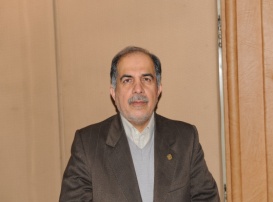 " مشخصات و سوابق مدیریتی ، اجرائي و علمی"فعالیت های پژوهشی و تحقیقاتیکتاب  شناخت و کاربرد کمباین 1385.بهروزی لار م. مبلی ح و شهیدزاده ممقالات 1- جوادي، ا. شهيدزاده، م. رحمتي، م هـ. . 1383. طراحي، ساخت و آزمون گاوآهن مركب برگرداندار بمنظور شكست همزمان سخت لايه شخم. مجموعه مقالات سومين كنگره ملي مهندسي ماشينهاي کشاورزی ومکانيزاسيون. شهريور. كرمان. ايران .2- جوادي، ا. شهيدزاده، م. 1384. بررسي امكان شكست همزمان سخت لايه شخم با استفاده از يك گاوآهنمرکب.مجله تحقيقات مهندسي كشاورزي. شماره 24 . پائيز 84.3- جوادی، ا. شهیدزاده، م. 1385. بررسی اثر کاربرد یک ماشین مرکب جدید بر عملیات خاک ورزی ثانویه.
مجموعه مقالات چهارمین کنگره ملی ماشینهای کشاورزی و مکانیزاسیون. شهریور. تبریز. ایران.4. Javadi, A, and Shahidzadeh, M. 2004. Recent attempts for avoiding deep soilcompaction.   Proceeding of EurAgEng Conference, 12-16 Sept. Louven.5-Javadi, A, Shahidzadeh, M. and Tabatabaee. A. 2004. Sustainable tillage methods for wheat production.Proceeding of CIGR International conference.Oct. 11-14 Oct., Beijing.China.6- Javadi, A, and Shahidzadeh, M. 2005.Investigation possibility to break plow pan during          plowing by a combined plow. Proceeding of ISTRO International Conference, 29 June-1 july. Prague. Czeck Republic7-Javadi, A, M. H. Rahmati and M. Shahidzadeh. 2005. Effect of new combined plow on draft and some soil physical properties. Preceeding of Int. Agr. Eng. Conf., 6-9 Dec. Bangkok. thailand8-Javadi, A, Shahidzadeh, M and Haji Ahmad, A. 2006. Effect of a new combined  implement for reducing secondary tillage operation. International J. of Agr. Biosystems, 8(6):724-727. 9-Javadi, A,Salavation, B, Firoozi, S. and Shahidzadeh, M. 2007. Investigating the effect  of  mechanical harvesting height on tea green leaf and its quality. Proceeding of Agr.Eng. Technology. Today, challenge tommarrow. 23-26. 2007. Adelaide. Australia.نام : مرتضينام خانوادگي: شهيد زاده نام : مرتضينام خانوادگي: شهيد زاده نام پدر: آقاجاننام پدر: آقاجانسال تولد :‌1334سال تولد :‌1334محل تولد : كهگيلويه و بويراحمدسوابق تحصيلي:سوابق تحصيلي:سوابق تحصيلي:سوابق تحصيلي:سوابق تحصيلي:سوابق تحصيلي:سوابق تحصيلي:سوابق تحصيلي:مدركرشتهرشتهرشتهرشته      محل اخذ مدرک تحصیلی      محل اخذ مدرک تحصیلیدكتریمهندسي ماشين هاي كشاورزي و مكانيزاسيونمهندسي ماشين هاي كشاورزي و مكانيزاسيونمهندسي ماشين هاي كشاورزي و مكانيزاسيونمهندسي ماشين هاي كشاورزي و مكانيزاسيوندانشگاه كرانفيلد انگلستاندانشگاه كرانفيلد انگلستانكارشناسی ارشدمهندسي ماشين هاي كشاورزي و مكانيزاسيونمهندسي ماشين هاي كشاورزي و مكانيزاسيونمهندسي ماشين هاي كشاورزي و مكانيزاسيونمهندسي ماشين هاي كشاورزي و مكانيزاسيوندانشگاه تهراندانشگاه تهرانكارشناسیمهندسي ماشين هاي كشاورزي و مكانيزاسيونمهندسي ماشين هاي كشاورزي و مكانيزاسيونمهندسي ماشين هاي كشاورزي و مكانيزاسيونمهندسي ماشين هاي كشاورزي و مكانيزاسيوندانشگاه شيراز دانشگاه شيراز دوره هاي آموزشي:1- بالندگي سازماني 1- بالندگي سازماني 1- بالندگي سازماني سازمان آموزشي مديريت دولتيسازمان آموزشي مديريت دولتيسازمان آموزشي مديريت دولتيسازمان آموزشي مديريت دولتي2- تشكيلات سيستم برنامه ريزي و كنترل پروژه2- تشكيلات سيستم برنامه ريزي و كنترل پروژه2- تشكيلات سيستم برنامه ريزي و كنترل پروژهسازمان مديريت صنعتي سازمان مديريت صنعتي سازمان مديريت صنعتي سازمان مديريت صنعتي 3- دوره مديريت مالي و حسابداري 3- دوره مديريت مالي و حسابداري 3- دوره مديريت مالي و حسابداري سازمان مديريت صنعتي سازمان مديريت صنعتي سازمان مديريت صنعتي سازمان مديريت صنعتي 4- مديريت استراتژيك4- مديريت استراتژيك4- مديريت استراتژيكسازمان مديريت صنعتيسازمان مديريت صنعتيسازمان مديريت صنعتيسازمان مديريت صنعتي5- بانكداري اسلامي 5- بانكداري اسلامي 5- بانكداري اسلامي آموزش بانك كشاورزيآموزش بانك كشاورزيآموزش بانك كشاورزيآموزش بانك كشاورزي6- مديريت 6- مديريت 6- مديريت سازمان آموزش كشاورزيسازمان آموزش كشاورزيسازمان آموزش كشاورزيسازمان آموزش كشاورزي7- آموزش مبارزه با پولشوئي 7- آموزش مبارزه با پولشوئي 7- آموزش مبارزه با پولشوئي بانك مركزي بانك مركزي بانك مركزي بانك مركزي سوابق مدیریتی و اجرایی به ترتیب از آخرین شغل:1-عضو موظف هیئت مدیره بانک گردشگری2- عضو هيئت اجرائي ( هيئت مديره ) بانك دي3- عضو موظف هيئت مديره بانك كشاورزي4-عضو گروه راه اندازي بانك دي5-معاون امور نظارت بانك دي6-معاون امور نظارت بانك اقتصاد نوين7- نایب رئیس و عضو هیئت اجرایی موسسه مالی و اعتباری افضل توس (هیئت مدیره)8- رییس کمیسیون معاملات بانک گردشگری9- مدير اجرائي طرح بانك سازندگي10- رئیس شورای تجهیز منابع و مصارف و سرمایه گذاری موسسه مالی و اعتباری افضل توس11- رئیس شورای فناوری و اطلاعات موسسه مالی و اعتباری افضل توس12- مسئول تدوین اسناد بالادستی موسسه مالی و اعتباری افضل توس13- رئيس شوراي طرح و برنامه موسسه مالي و اعتباري افضل توس14- عضو شورای تجهیز منابع و مصارف و اعتبارات بانک اقتصاد نوین15- عضوکمیسیون عالی اعتبارات بانک اقتصادنوین16-رئیس شورای توسعه و تجهیز شعب بانک اقتصاد نوین17-عضو کمیسیون عالی اعتبارات بانک کشاورزی18-رئیس کمیسیون عالی اعتبارات بانک کشاورزی19-عضو شورای تجهیز منابع بانک کشاورزی20- مشاور عالي مديرعامل و مدير امور شركت هاي بانك كشاورزي 21- قائم مقام معاون طرح و برنامه وزارت كشاورزي22- عضو هيئت علمي موسسه تحقيقات فني و مهندسي جهادكشاورزی23- معاون امور عمراني استانداري خوزستان24-مشاور استاندار خوزستان25-مدیر کل کشاورزی استان خوزستان26- مدير كل پشتيباني جنگ و مهندس رزمي وزارت كشاورزي 27- مسئول ستاد بازسازي كشاورزي مناطق جنگي در خوزستان28- رئيس ستاد پشتيباني جنگ استانداري خوزستان29- مسئول جهاد سازندگي شهرستان بهبهان30- مشاور عالي بانكي موسسه جهاد نصر و شركت نصر معين پارسايانسوابق مدیریتی و اجرایی به ترتیب از آخرین شغل:1-عضو موظف هیئت مدیره بانک گردشگری2- عضو هيئت اجرائي ( هيئت مديره ) بانك دي3- عضو موظف هيئت مديره بانك كشاورزي4-عضو گروه راه اندازي بانك دي5-معاون امور نظارت بانك دي6-معاون امور نظارت بانك اقتصاد نوين7- نایب رئیس و عضو هیئت اجرایی موسسه مالی و اعتباری افضل توس (هیئت مدیره)8- رییس کمیسیون معاملات بانک گردشگری9- مدير اجرائي طرح بانك سازندگي10- رئیس شورای تجهیز منابع و مصارف و سرمایه گذاری موسسه مالی و اعتباری افضل توس11- رئیس شورای فناوری و اطلاعات موسسه مالی و اعتباری افضل توس12- مسئول تدوین اسناد بالادستی موسسه مالی و اعتباری افضل توس13- رئيس شوراي طرح و برنامه موسسه مالي و اعتباري افضل توس14- عضو شورای تجهیز منابع و مصارف و اعتبارات بانک اقتصاد نوین15- عضوکمیسیون عالی اعتبارات بانک اقتصادنوین16-رئیس شورای توسعه و تجهیز شعب بانک اقتصاد نوین17-عضو کمیسیون عالی اعتبارات بانک کشاورزی18-رئیس کمیسیون عالی اعتبارات بانک کشاورزی19-عضو شورای تجهیز منابع بانک کشاورزی20- مشاور عالي مديرعامل و مدير امور شركت هاي بانك كشاورزي 21- قائم مقام معاون طرح و برنامه وزارت كشاورزي22- عضو هيئت علمي موسسه تحقيقات فني و مهندسي جهادكشاورزی23- معاون امور عمراني استانداري خوزستان24-مشاور استاندار خوزستان25-مدیر کل کشاورزی استان خوزستان26- مدير كل پشتيباني جنگ و مهندس رزمي وزارت كشاورزي 27- مسئول ستاد بازسازي كشاورزي مناطق جنگي در خوزستان28- رئيس ستاد پشتيباني جنگ استانداري خوزستان29- مسئول جهاد سازندگي شهرستان بهبهان30- مشاور عالي بانكي موسسه جهاد نصر و شركت نصر معين پارسايانسوابق مدیریتی و اجرایی به ترتیب از آخرین شغل:1-عضو موظف هیئت مدیره بانک گردشگری2- عضو هيئت اجرائي ( هيئت مديره ) بانك دي3- عضو موظف هيئت مديره بانك كشاورزي4-عضو گروه راه اندازي بانك دي5-معاون امور نظارت بانك دي6-معاون امور نظارت بانك اقتصاد نوين7- نایب رئیس و عضو هیئت اجرایی موسسه مالی و اعتباری افضل توس (هیئت مدیره)8- رییس کمیسیون معاملات بانک گردشگری9- مدير اجرائي طرح بانك سازندگي10- رئیس شورای تجهیز منابع و مصارف و سرمایه گذاری موسسه مالی و اعتباری افضل توس11- رئیس شورای فناوری و اطلاعات موسسه مالی و اعتباری افضل توس12- مسئول تدوین اسناد بالادستی موسسه مالی و اعتباری افضل توس13- رئيس شوراي طرح و برنامه موسسه مالي و اعتباري افضل توس14- عضو شورای تجهیز منابع و مصارف و اعتبارات بانک اقتصاد نوین15- عضوکمیسیون عالی اعتبارات بانک اقتصادنوین16-رئیس شورای توسعه و تجهیز شعب بانک اقتصاد نوین17-عضو کمیسیون عالی اعتبارات بانک کشاورزی18-رئیس کمیسیون عالی اعتبارات بانک کشاورزی19-عضو شورای تجهیز منابع بانک کشاورزی20- مشاور عالي مديرعامل و مدير امور شركت هاي بانك كشاورزي 21- قائم مقام معاون طرح و برنامه وزارت كشاورزي22- عضو هيئت علمي موسسه تحقيقات فني و مهندسي جهادكشاورزی23- معاون امور عمراني استانداري خوزستان24-مشاور استاندار خوزستان25-مدیر کل کشاورزی استان خوزستان26- مدير كل پشتيباني جنگ و مهندس رزمي وزارت كشاورزي 27- مسئول ستاد بازسازي كشاورزي مناطق جنگي در خوزستان28- رئيس ستاد پشتيباني جنگ استانداري خوزستان29- مسئول جهاد سازندگي شهرستان بهبهان30- مشاور عالي بانكي موسسه جهاد نصر و شركت نصر معين پارسايانسوابق مدیریتی و اجرایی به ترتیب از آخرین شغل:1-عضو موظف هیئت مدیره بانک گردشگری2- عضو هيئت اجرائي ( هيئت مديره ) بانك دي3- عضو موظف هيئت مديره بانك كشاورزي4-عضو گروه راه اندازي بانك دي5-معاون امور نظارت بانك دي6-معاون امور نظارت بانك اقتصاد نوين7- نایب رئیس و عضو هیئت اجرایی موسسه مالی و اعتباری افضل توس (هیئت مدیره)8- رییس کمیسیون معاملات بانک گردشگری9- مدير اجرائي طرح بانك سازندگي10- رئیس شورای تجهیز منابع و مصارف و سرمایه گذاری موسسه مالی و اعتباری افضل توس11- رئیس شورای فناوری و اطلاعات موسسه مالی و اعتباری افضل توس12- مسئول تدوین اسناد بالادستی موسسه مالی و اعتباری افضل توس13- رئيس شوراي طرح و برنامه موسسه مالي و اعتباري افضل توس14- عضو شورای تجهیز منابع و مصارف و اعتبارات بانک اقتصاد نوین15- عضوکمیسیون عالی اعتبارات بانک اقتصادنوین16-رئیس شورای توسعه و تجهیز شعب بانک اقتصاد نوین17-عضو کمیسیون عالی اعتبارات بانک کشاورزی18-رئیس کمیسیون عالی اعتبارات بانک کشاورزی19-عضو شورای تجهیز منابع بانک کشاورزی20- مشاور عالي مديرعامل و مدير امور شركت هاي بانك كشاورزي 21- قائم مقام معاون طرح و برنامه وزارت كشاورزي22- عضو هيئت علمي موسسه تحقيقات فني و مهندسي جهادكشاورزی23- معاون امور عمراني استانداري خوزستان24-مشاور استاندار خوزستان25-مدیر کل کشاورزی استان خوزستان26- مدير كل پشتيباني جنگ و مهندس رزمي وزارت كشاورزي 27- مسئول ستاد بازسازي كشاورزي مناطق جنگي در خوزستان28- رئيس ستاد پشتيباني جنگ استانداري خوزستان29- مسئول جهاد سازندگي شهرستان بهبهان30- مشاور عالي بانكي موسسه جهاد نصر و شركت نصر معين پارسايانسوابق مدیریتی و اجرایی به ترتیب از آخرین شغل:1-عضو موظف هیئت مدیره بانک گردشگری2- عضو هيئت اجرائي ( هيئت مديره ) بانك دي3- عضو موظف هيئت مديره بانك كشاورزي4-عضو گروه راه اندازي بانك دي5-معاون امور نظارت بانك دي6-معاون امور نظارت بانك اقتصاد نوين7- نایب رئیس و عضو هیئت اجرایی موسسه مالی و اعتباری افضل توس (هیئت مدیره)8- رییس کمیسیون معاملات بانک گردشگری9- مدير اجرائي طرح بانك سازندگي10- رئیس شورای تجهیز منابع و مصارف و سرمایه گذاری موسسه مالی و اعتباری افضل توس11- رئیس شورای فناوری و اطلاعات موسسه مالی و اعتباری افضل توس12- مسئول تدوین اسناد بالادستی موسسه مالی و اعتباری افضل توس13- رئيس شوراي طرح و برنامه موسسه مالي و اعتباري افضل توس14- عضو شورای تجهیز منابع و مصارف و اعتبارات بانک اقتصاد نوین15- عضوکمیسیون عالی اعتبارات بانک اقتصادنوین16-رئیس شورای توسعه و تجهیز شعب بانک اقتصاد نوین17-عضو کمیسیون عالی اعتبارات بانک کشاورزی18-رئیس کمیسیون عالی اعتبارات بانک کشاورزی19-عضو شورای تجهیز منابع بانک کشاورزی20- مشاور عالي مديرعامل و مدير امور شركت هاي بانك كشاورزي 21- قائم مقام معاون طرح و برنامه وزارت كشاورزي22- عضو هيئت علمي موسسه تحقيقات فني و مهندسي جهادكشاورزی23- معاون امور عمراني استانداري خوزستان24-مشاور استاندار خوزستان25-مدیر کل کشاورزی استان خوزستان26- مدير كل پشتيباني جنگ و مهندس رزمي وزارت كشاورزي 27- مسئول ستاد بازسازي كشاورزي مناطق جنگي در خوزستان28- رئيس ستاد پشتيباني جنگ استانداري خوزستان29- مسئول جهاد سازندگي شهرستان بهبهان30- مشاور عالي بانكي موسسه جهاد نصر و شركت نصر معين پارسايانسوابق مدیریتی و اجرایی به ترتیب از آخرین شغل:1-عضو موظف هیئت مدیره بانک گردشگری2- عضو هيئت اجرائي ( هيئت مديره ) بانك دي3- عضو موظف هيئت مديره بانك كشاورزي4-عضو گروه راه اندازي بانك دي5-معاون امور نظارت بانك دي6-معاون امور نظارت بانك اقتصاد نوين7- نایب رئیس و عضو هیئت اجرایی موسسه مالی و اعتباری افضل توس (هیئت مدیره)8- رییس کمیسیون معاملات بانک گردشگری9- مدير اجرائي طرح بانك سازندگي10- رئیس شورای تجهیز منابع و مصارف و سرمایه گذاری موسسه مالی و اعتباری افضل توس11- رئیس شورای فناوری و اطلاعات موسسه مالی و اعتباری افضل توس12- مسئول تدوین اسناد بالادستی موسسه مالی و اعتباری افضل توس13- رئيس شوراي طرح و برنامه موسسه مالي و اعتباري افضل توس14- عضو شورای تجهیز منابع و مصارف و اعتبارات بانک اقتصاد نوین15- عضوکمیسیون عالی اعتبارات بانک اقتصادنوین16-رئیس شورای توسعه و تجهیز شعب بانک اقتصاد نوین17-عضو کمیسیون عالی اعتبارات بانک کشاورزی18-رئیس کمیسیون عالی اعتبارات بانک کشاورزی19-عضو شورای تجهیز منابع بانک کشاورزی20- مشاور عالي مديرعامل و مدير امور شركت هاي بانك كشاورزي 21- قائم مقام معاون طرح و برنامه وزارت كشاورزي22- عضو هيئت علمي موسسه تحقيقات فني و مهندسي جهادكشاورزی23- معاون امور عمراني استانداري خوزستان24-مشاور استاندار خوزستان25-مدیر کل کشاورزی استان خوزستان26- مدير كل پشتيباني جنگ و مهندس رزمي وزارت كشاورزي 27- مسئول ستاد بازسازي كشاورزي مناطق جنگي در خوزستان28- رئيس ستاد پشتيباني جنگ استانداري خوزستان29- مسئول جهاد سازندگي شهرستان بهبهان30- مشاور عالي بانكي موسسه جهاد نصر و شركت نصر معين پارسايانسوابق مدیریتی و اجرایی به ترتیب از آخرین شغل:1-عضو موظف هیئت مدیره بانک گردشگری2- عضو هيئت اجرائي ( هيئت مديره ) بانك دي3- عضو موظف هيئت مديره بانك كشاورزي4-عضو گروه راه اندازي بانك دي5-معاون امور نظارت بانك دي6-معاون امور نظارت بانك اقتصاد نوين7- نایب رئیس و عضو هیئت اجرایی موسسه مالی و اعتباری افضل توس (هیئت مدیره)8- رییس کمیسیون معاملات بانک گردشگری9- مدير اجرائي طرح بانك سازندگي10- رئیس شورای تجهیز منابع و مصارف و سرمایه گذاری موسسه مالی و اعتباری افضل توس11- رئیس شورای فناوری و اطلاعات موسسه مالی و اعتباری افضل توس12- مسئول تدوین اسناد بالادستی موسسه مالی و اعتباری افضل توس13- رئيس شوراي طرح و برنامه موسسه مالي و اعتباري افضل توس14- عضو شورای تجهیز منابع و مصارف و اعتبارات بانک اقتصاد نوین15- عضوکمیسیون عالی اعتبارات بانک اقتصادنوین16-رئیس شورای توسعه و تجهیز شعب بانک اقتصاد نوین17-عضو کمیسیون عالی اعتبارات بانک کشاورزی18-رئیس کمیسیون عالی اعتبارات بانک کشاورزی19-عضو شورای تجهیز منابع بانک کشاورزی20- مشاور عالي مديرعامل و مدير امور شركت هاي بانك كشاورزي 21- قائم مقام معاون طرح و برنامه وزارت كشاورزي22- عضو هيئت علمي موسسه تحقيقات فني و مهندسي جهادكشاورزی23- معاون امور عمراني استانداري خوزستان24-مشاور استاندار خوزستان25-مدیر کل کشاورزی استان خوزستان26- مدير كل پشتيباني جنگ و مهندس رزمي وزارت كشاورزي 27- مسئول ستاد بازسازي كشاورزي مناطق جنگي در خوزستان28- رئيس ستاد پشتيباني جنگ استانداري خوزستان29- مسئول جهاد سازندگي شهرستان بهبهان30- مشاور عالي بانكي موسسه جهاد نصر و شركت نصر معين پارسايانسوابق مدیریتی و اجرایی به ترتیب از آخرین شغل:1-عضو موظف هیئت مدیره بانک گردشگری2- عضو هيئت اجرائي ( هيئت مديره ) بانك دي3- عضو موظف هيئت مديره بانك كشاورزي4-عضو گروه راه اندازي بانك دي5-معاون امور نظارت بانك دي6-معاون امور نظارت بانك اقتصاد نوين7- نایب رئیس و عضو هیئت اجرایی موسسه مالی و اعتباری افضل توس (هیئت مدیره)8- رییس کمیسیون معاملات بانک گردشگری9- مدير اجرائي طرح بانك سازندگي10- رئیس شورای تجهیز منابع و مصارف و سرمایه گذاری موسسه مالی و اعتباری افضل توس11- رئیس شورای فناوری و اطلاعات موسسه مالی و اعتباری افضل توس12- مسئول تدوین اسناد بالادستی موسسه مالی و اعتباری افضل توس13- رئيس شوراي طرح و برنامه موسسه مالي و اعتباري افضل توس14- عضو شورای تجهیز منابع و مصارف و اعتبارات بانک اقتصاد نوین15- عضوکمیسیون عالی اعتبارات بانک اقتصادنوین16-رئیس شورای توسعه و تجهیز شعب بانک اقتصاد نوین17-عضو کمیسیون عالی اعتبارات بانک کشاورزی18-رئیس کمیسیون عالی اعتبارات بانک کشاورزی19-عضو شورای تجهیز منابع بانک کشاورزی20- مشاور عالي مديرعامل و مدير امور شركت هاي بانك كشاورزي 21- قائم مقام معاون طرح و برنامه وزارت كشاورزي22- عضو هيئت علمي موسسه تحقيقات فني و مهندسي جهادكشاورزی23- معاون امور عمراني استانداري خوزستان24-مشاور استاندار خوزستان25-مدیر کل کشاورزی استان خوزستان26- مدير كل پشتيباني جنگ و مهندس رزمي وزارت كشاورزي 27- مسئول ستاد بازسازي كشاورزي مناطق جنگي در خوزستان28- رئيس ستاد پشتيباني جنگ استانداري خوزستان29- مسئول جهاد سازندگي شهرستان بهبهان30- مشاور عالي بانكي موسسه جهاد نصر و شركت نصر معين پارسايانسایر مسئولیت های مدیریتی و اجرایی:سایر مسئولیت های مدیریتی و اجرایی:سایر مسئولیت های مدیریتی و اجرایی:سایر مسئولیت های مدیریتی و اجرایی:سایر مسئولیت های مدیریتی و اجرایی:سایر مسئولیت های مدیریتی و اجرایی:سایر مسئولیت های مدیریتی و اجرایی:سایر مسئولیت های مدیریتی و اجرایی:1- رئيس هيئت مديره وعضوهيئت مديره شركت سيمرغ2- رئيس هيئت مديره وعضوهيئت مديره شركت بانك زمين3- رئيس هيئت مديره وعضوهيئت مديره شركت خدمات وپشتيباني مهر 78 بانك كشاورزي4- عضوهيئت مديره صرافي مهر 78 بانك كشاورزي5- رئيس هيئت مديره وعضوهيئت مديره شركت كشت وصنعت ميان آب6- رئيس هیئت مديره وعضوهيئت مديره شركت خدمات مالي واعتباري بانك اقتصادنوين7- عضوهيئت مديره شركت خدمات وپشتيباني بانك اقتصادنوين1- رئيس هيئت مديره وعضوهيئت مديره شركت سيمرغ2- رئيس هيئت مديره وعضوهيئت مديره شركت بانك زمين3- رئيس هيئت مديره وعضوهيئت مديره شركت خدمات وپشتيباني مهر 78 بانك كشاورزي4- عضوهيئت مديره صرافي مهر 78 بانك كشاورزي5- رئيس هيئت مديره وعضوهيئت مديره شركت كشت وصنعت ميان آب6- رئيس هیئت مديره وعضوهيئت مديره شركت خدمات مالي واعتباري بانك اقتصادنوين7- عضوهيئت مديره شركت خدمات وپشتيباني بانك اقتصادنوين1- رئيس هيئت مديره وعضوهيئت مديره شركت سيمرغ2- رئيس هيئت مديره وعضوهيئت مديره شركت بانك زمين3- رئيس هيئت مديره وعضوهيئت مديره شركت خدمات وپشتيباني مهر 78 بانك كشاورزي4- عضوهيئت مديره صرافي مهر 78 بانك كشاورزي5- رئيس هيئت مديره وعضوهيئت مديره شركت كشت وصنعت ميان آب6- رئيس هیئت مديره وعضوهيئت مديره شركت خدمات مالي واعتباري بانك اقتصادنوين7- عضوهيئت مديره شركت خدمات وپشتيباني بانك اقتصادنوين1- رئيس هيئت مديره وعضوهيئت مديره شركت سيمرغ2- رئيس هيئت مديره وعضوهيئت مديره شركت بانك زمين3- رئيس هيئت مديره وعضوهيئت مديره شركت خدمات وپشتيباني مهر 78 بانك كشاورزي4- عضوهيئت مديره صرافي مهر 78 بانك كشاورزي5- رئيس هيئت مديره وعضوهيئت مديره شركت كشت وصنعت ميان آب6- رئيس هیئت مديره وعضوهيئت مديره شركت خدمات مالي واعتباري بانك اقتصادنوين7- عضوهيئت مديره شركت خدمات وپشتيباني بانك اقتصادنوين1- رئيس هيئت مديره وعضوهيئت مديره شركت سيمرغ2- رئيس هيئت مديره وعضوهيئت مديره شركت بانك زمين3- رئيس هيئت مديره وعضوهيئت مديره شركت خدمات وپشتيباني مهر 78 بانك كشاورزي4- عضوهيئت مديره صرافي مهر 78 بانك كشاورزي5- رئيس هيئت مديره وعضوهيئت مديره شركت كشت وصنعت ميان آب6- رئيس هیئت مديره وعضوهيئت مديره شركت خدمات مالي واعتباري بانك اقتصادنوين7- عضوهيئت مديره شركت خدمات وپشتيباني بانك اقتصادنوين1- رئيس هيئت مديره وعضوهيئت مديره شركت سيمرغ2- رئيس هيئت مديره وعضوهيئت مديره شركت بانك زمين3- رئيس هيئت مديره وعضوهيئت مديره شركت خدمات وپشتيباني مهر 78 بانك كشاورزي4- عضوهيئت مديره صرافي مهر 78 بانك كشاورزي5- رئيس هيئت مديره وعضوهيئت مديره شركت كشت وصنعت ميان آب6- رئيس هیئت مديره وعضوهيئت مديره شركت خدمات مالي واعتباري بانك اقتصادنوين7- عضوهيئت مديره شركت خدمات وپشتيباني بانك اقتصادنوين1- رئيس هيئت مديره وعضوهيئت مديره شركت سيمرغ2- رئيس هيئت مديره وعضوهيئت مديره شركت بانك زمين3- رئيس هيئت مديره وعضوهيئت مديره شركت خدمات وپشتيباني مهر 78 بانك كشاورزي4- عضوهيئت مديره صرافي مهر 78 بانك كشاورزي5- رئيس هيئت مديره وعضوهيئت مديره شركت كشت وصنعت ميان آب6- رئيس هیئت مديره وعضوهيئت مديره شركت خدمات مالي واعتباري بانك اقتصادنوين7- عضوهيئت مديره شركت خدمات وپشتيباني بانك اقتصادنوين1- رئيس هيئت مديره وعضوهيئت مديره شركت سيمرغ2- رئيس هيئت مديره وعضوهيئت مديره شركت بانك زمين3- رئيس هيئت مديره وعضوهيئت مديره شركت خدمات وپشتيباني مهر 78 بانك كشاورزي4- عضوهيئت مديره صرافي مهر 78 بانك كشاورزي5- رئيس هيئت مديره وعضوهيئت مديره شركت كشت وصنعت ميان آب6- رئيس هیئت مديره وعضوهيئت مديره شركت خدمات مالي واعتباري بانك اقتصادنوين7- عضوهيئت مديره شركت خدمات وپشتيباني بانك اقتصادنوينعضویت در مجامع علمی:عضویت در مجامع علمی:عضویت در مجامع علمی:عضویت در مجامع علمی:عضویت در مجامع علمی:عضویت در مجامع علمی:عضویت در مجامع علمی:عضویت در مجامع علمی:1-مديرگروه كارشناسي ارشدمكانيزاسيون دانشگاه آزاد واحددزفول2- عضوهيئت علمي دانشگاه آزاداسلامي–واحددزفول وعلوم وتحقيقات3- عضوهيئت مديره انجمن مهندسي ماشينهاي كشاورزي ومكانيزاسيون كشور4- معاون مالي انجمن مهندسي ماشينهاي كشاورزي ومكانيزاسيون كشور5- عضوكميته علمي وتحقيقات فني مهندسي6-عضوشورای فنی تحقیقات فنی ومهندسی سازمان تحقیقات کشاورزی7- عضوكانون دانش صنعت،واحدماشينهاي كشاورزي كشور8- رئيس گروه ماشينهاي كشاورزي ومكانيزاسيون دانشگاه آزاداسلامي– واحددزفول9- عضوهسته گزينش بانك كشاورزي1-مديرگروه كارشناسي ارشدمكانيزاسيون دانشگاه آزاد واحددزفول2- عضوهيئت علمي دانشگاه آزاداسلامي–واحددزفول وعلوم وتحقيقات3- عضوهيئت مديره انجمن مهندسي ماشينهاي كشاورزي ومكانيزاسيون كشور4- معاون مالي انجمن مهندسي ماشينهاي كشاورزي ومكانيزاسيون كشور5- عضوكميته علمي وتحقيقات فني مهندسي6-عضوشورای فنی تحقیقات فنی ومهندسی سازمان تحقیقات کشاورزی7- عضوكانون دانش صنعت،واحدماشينهاي كشاورزي كشور8- رئيس گروه ماشينهاي كشاورزي ومكانيزاسيون دانشگاه آزاداسلامي– واحددزفول9- عضوهسته گزينش بانك كشاورزي1-مديرگروه كارشناسي ارشدمكانيزاسيون دانشگاه آزاد واحددزفول2- عضوهيئت علمي دانشگاه آزاداسلامي–واحددزفول وعلوم وتحقيقات3- عضوهيئت مديره انجمن مهندسي ماشينهاي كشاورزي ومكانيزاسيون كشور4- معاون مالي انجمن مهندسي ماشينهاي كشاورزي ومكانيزاسيون كشور5- عضوكميته علمي وتحقيقات فني مهندسي6-عضوشورای فنی تحقیقات فنی ومهندسی سازمان تحقیقات کشاورزی7- عضوكانون دانش صنعت،واحدماشينهاي كشاورزي كشور8- رئيس گروه ماشينهاي كشاورزي ومكانيزاسيون دانشگاه آزاداسلامي– واحددزفول9- عضوهسته گزينش بانك كشاورزي1-مديرگروه كارشناسي ارشدمكانيزاسيون دانشگاه آزاد واحددزفول2- عضوهيئت علمي دانشگاه آزاداسلامي–واحددزفول وعلوم وتحقيقات3- عضوهيئت مديره انجمن مهندسي ماشينهاي كشاورزي ومكانيزاسيون كشور4- معاون مالي انجمن مهندسي ماشينهاي كشاورزي ومكانيزاسيون كشور5- عضوكميته علمي وتحقيقات فني مهندسي6-عضوشورای فنی تحقیقات فنی ومهندسی سازمان تحقیقات کشاورزی7- عضوكانون دانش صنعت،واحدماشينهاي كشاورزي كشور8- رئيس گروه ماشينهاي كشاورزي ومكانيزاسيون دانشگاه آزاداسلامي– واحددزفول9- عضوهسته گزينش بانك كشاورزي1-مديرگروه كارشناسي ارشدمكانيزاسيون دانشگاه آزاد واحددزفول2- عضوهيئت علمي دانشگاه آزاداسلامي–واحددزفول وعلوم وتحقيقات3- عضوهيئت مديره انجمن مهندسي ماشينهاي كشاورزي ومكانيزاسيون كشور4- معاون مالي انجمن مهندسي ماشينهاي كشاورزي ومكانيزاسيون كشور5- عضوكميته علمي وتحقيقات فني مهندسي6-عضوشورای فنی تحقیقات فنی ومهندسی سازمان تحقیقات کشاورزی7- عضوكانون دانش صنعت،واحدماشينهاي كشاورزي كشور8- رئيس گروه ماشينهاي كشاورزي ومكانيزاسيون دانشگاه آزاداسلامي– واحددزفول9- عضوهسته گزينش بانك كشاورزي1-مديرگروه كارشناسي ارشدمكانيزاسيون دانشگاه آزاد واحددزفول2- عضوهيئت علمي دانشگاه آزاداسلامي–واحددزفول وعلوم وتحقيقات3- عضوهيئت مديره انجمن مهندسي ماشينهاي كشاورزي ومكانيزاسيون كشور4- معاون مالي انجمن مهندسي ماشينهاي كشاورزي ومكانيزاسيون كشور5- عضوكميته علمي وتحقيقات فني مهندسي6-عضوشورای فنی تحقیقات فنی ومهندسی سازمان تحقیقات کشاورزی7- عضوكانون دانش صنعت،واحدماشينهاي كشاورزي كشور8- رئيس گروه ماشينهاي كشاورزي ومكانيزاسيون دانشگاه آزاداسلامي– واحددزفول9- عضوهسته گزينش بانك كشاورزي1-مديرگروه كارشناسي ارشدمكانيزاسيون دانشگاه آزاد واحددزفول2- عضوهيئت علمي دانشگاه آزاداسلامي–واحددزفول وعلوم وتحقيقات3- عضوهيئت مديره انجمن مهندسي ماشينهاي كشاورزي ومكانيزاسيون كشور4- معاون مالي انجمن مهندسي ماشينهاي كشاورزي ومكانيزاسيون كشور5- عضوكميته علمي وتحقيقات فني مهندسي6-عضوشورای فنی تحقیقات فنی ومهندسی سازمان تحقیقات کشاورزی7- عضوكانون دانش صنعت،واحدماشينهاي كشاورزي كشور8- رئيس گروه ماشينهاي كشاورزي ومكانيزاسيون دانشگاه آزاداسلامي– واحددزفول9- عضوهسته گزينش بانك كشاورزي1-مديرگروه كارشناسي ارشدمكانيزاسيون دانشگاه آزاد واحددزفول2- عضوهيئت علمي دانشگاه آزاداسلامي–واحددزفول وعلوم وتحقيقات3- عضوهيئت مديره انجمن مهندسي ماشينهاي كشاورزي ومكانيزاسيون كشور4- معاون مالي انجمن مهندسي ماشينهاي كشاورزي ومكانيزاسيون كشور5- عضوكميته علمي وتحقيقات فني مهندسي6-عضوشورای فنی تحقیقات فنی ومهندسی سازمان تحقیقات کشاورزی7- عضوكانون دانش صنعت،واحدماشينهاي كشاورزي كشور8- رئيس گروه ماشينهاي كشاورزي ومكانيزاسيون دانشگاه آزاداسلامي– واحددزفول9- عضوهسته گزينش بانك كشاورزيراهنمايی و مشاوره - راهنما و مشاور شمار زیادی  از پایان نامه ها ی مقاطع تحصيلات تکميلی 